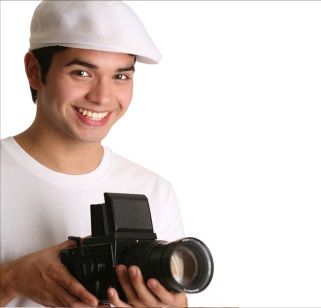 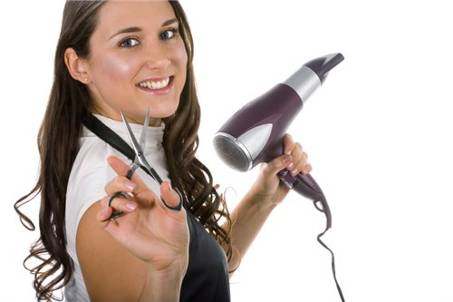  Русский язык  4 класс                                                                             Преподаватель русского языка : Молотова Г.К.Урок – исследование   4 классТема: Все профессии хороши.Цели: 1.расширить представления детей о профессиях;        - научить правильно произносить и писать окончания глаголов;  употреблять в речи глаголы;   - формировать орфографическую зоркость;  умение находить слово,  к которому относится глагол, ставить от него вопрос  к глаголу; научить самостоятельно добывать знания, методом исследования.- обогащать словарный запас учащихся;  знания детей о различных профессиях; сформировать у учащихся интерес к различным видам трудовой деятельности;2. Развивать связную речь, учить давать полные ответы на вопросы; продолжить работу над развитием мышления, памяти, внимания; развить критическое  мышление.3.Прививать  уважение к  людям разных профессий, развивать такие качества, как трудолюбие, коллективизм, товарищеская взаимопомощь; воспитать чувство ответственности.Оборудование: слайдовая презентация, мультипликационный фильм «о профессиях», картинки, проектор, доска,карточки   с определением слова «Профессия»;конверты с заданием к игре «Домино»;мешочек с предметами к игре «Волшебный мешочек»;предметы из цветной бумаги «звездочки» 1.Организационный момент.Приветствие.  Здравствуйте, врачи и учителя, токари и поэты, спортсмены и космонавты, артисты и мореплаватели, строители и защитники Отечества!  Не удивляйтесь, что я вас так называю. Пройдут школьные годы, и   именно вы станете капитанами корабля, построите уютные дома,  сошьете красивую и удобную одежду и обувь, испечете самыйвкусный в мире торт или построите новый красивый город. Но чтобы кем-то стать в жизни, вам надо, прежде всего, вырасти и    выучиться.(слайд 1)Деление на группы.- Ребята, с каким настроением вы пришли сегодня на урок? Я думаю, что кто-то пришёл весёлый, а кто–то  не очень. У вас на столах лежат «смайлики», покажите какое настроение у вас в данный момент. А теперь  повернитесь к своему товарищу по парте и улыбнитесь друг другу. Всё хорошее в жизни начинается с улыбки.2.Проверка домашнего задания. Исследовательская работа  «Профессии моих родителей»Ребята показывают свои работы.Я предлагаю  разгадать кроссворд о профессиях людей. (слайд-2)Вы отгадываете загадки, и если ответ будет правильным, то он  появится на экране .       (Ответ на кроссворд появляется на экране по щелчку мышки.)Загадки:Просмотр мультипликационного фильма «Все профессии важны, все профессии нужны»Работа над темой урока3. Итак, ваши знания помогли нам определить ключевое слово нашего кроссворда и ключевое слово темы урока.- Как вы думаете, о чём мы сегодня будем говорить? (о профессиях)-Тема нашего урока: «Все профессии хороши»     -Сегодня мы расширим знания о профессиях, познакомимся с новыми профессиями.   - Ребята, а  кто из вас может сказать, что означает слово ПРОФЕССИЯ? (это труд, который выбирают люди) Профессия -это основное занятие человека, его трудовая деятельность.- А  какой трудовой деятельностью занимаются ваши родители? Назовите профессии ваших родителей? (ответы детей).-Каким  словом можно было бы заменить слово  труд?(работа)    (запись в тетрадях)    Девятое февраляКлассная работаВсе профессии хороши (слайд-11)На свете много профессий и все они важны и почётны.- 1.Стихотворение В.Лившица :Стол, за которым ты сидишь,Кровать, в которой ты уснешь,Тетрадь, ботинки, пара лыж, Тарелка, вилка, ложка, нож,И каждый гвоздь,И каждый дом, И караваи хлеба- Всё это сделано трудом,А не свалилось с неба.Приглашаю вас в  путешествие по миру профессий.  К людям какойпрофессии, относятся изображения,  которые вы видите сейчас на экране. (11-12 слайды)Актуализация знаний-Где же трудятся  люди разных профессий?1.Супермаркет  (ПРОДАВЕЦ) 2.Пожарная часть  (ПОЖАРНЫЙ)3.Больница  (ДОКТОР)4.Автоколонна (ШОФЁР)5.Хлебозавод (ПЕКАРЬ)6.Детский сад (ВОСПИТАТЕЛЬ)7.Банк (КАССИР)8.Полиция  (ПОЛИЦЕЙСКИЙ)9.Средняя школа  (УЧИТЕЛЬ)- А в этом здании работаю я. Это  наша школа. -КТО же я? (учитель)- А теперь проверим ваши ответы.-Запишите слова в тетради.(слайды-12  ,13  )    а) словарная работа (профессия, фармацевт, летчик, учительница);2. Работа по тексту «Все профессии хороши»  (слайд 14)а) чтение текста учителем;1. Придумать предложения с новыми словами;2. Прочитать текст;3. Ответить на вопросы:- Как зовут девочку?- Кем работает мама Аяжан?- Что можно сказать о работе мамы?- В чем ходит мама на работе?- О каких профессиях мечтает Аяжан?- Что посоветовал ей отец?3. Игра «Кто больше» Кто больше составить предложение по схемам.в) задание по группам.Упр. 2, стр. 104 (слайд 15)-Выделите в тексте названия профессий. Какое  слово новое? (фармацевт)Запомните! Стр.1192.Измените  по лицам   глаголы  раздавать, вырасту, видит.Физминутка (видеоролик) III. Работа в парах.         Игра « Домино»Я вижу, что вы очень активные и подвижные, а можете ли вы помочь друг другу. Давайте проверим, как вы можете работать в парах. Нам предстоит выполнить  задание «Домино». Посмотрите на  табличку. В ней даны вопросы. Вам нужно к каждому вопросу найти  верный ответ, то есть карточку и подставить. Например,  Кто пишет книги? – Писатель и т д.На столах у вас лежат конверты. Откройте их. Вам нужно заполнить табличку верным ответом. Для этого нужно подумать и решать всё сообща. Чья пара будет готова, вы поднимете руки, вместе держась за руки. Я буду видеть, что ваша совместная работа готова. Приступили к заданию. (Слайд 19)Проверка задания.   Формативное оценивание (указательный палец вверх- очень хорошо, в бок- хорошо, вниз- не очень хорошо) - А сейчас, ребята, каждый проверит  себя. У вас на столе листок с текстом. Возьмите его и соедините стрелочкой название профессии и место работы человека. (слайд-17)- Внимание - на экран! Сверьте свои ответы. Если у вас есть ошибки, то исправьте их.- Кто из ваших знакомых работает по этой профессии?Игра «Кто так говорит?»- Сейчас я буду произносить фразу, а вы должны вспомнить и сказать: человек какой профессии так говорит. Задание понятно? Слушайте:«Кому добавки?» (повар).«Какой зуб вас беспокоит?» (врач-стоматолог).«Большое спасибо за покупку» (продавец).«Вам посылка, распишитесь» (почтальон).«В мою сеть попало много рыбы» (рыбак).«Тема сегодняшнего урока «Полезные ископаемые» (учитель).«Присаживайтесь, как будем стричься?» (парикмахер).- Молодцы! Вы правильно отгадали профессии людей, произносящих эти выраженияМного здесь профессий разных,
Выбрать что – не знаешь сразу.
В жизни много пригодится –
Стоит только научитьсяV.ИТОГИ УРОКА.    - О чём мы  говорили сегодня? - Что важного узнали?- Да, ребята, много на свете профессий. Каждая необходима и важна. В будущем я желаю вам выбрать себе профессию по душе. . Счастлив тот человек, который занимается любимым делом, кто правильно выбрал себе профессию. О таком человеке говорят, что он на своём месте, у него   золотые руки. Я желаю вам правильно выбрать свой путь. А чтобы быть мастером своего дела, нужно  учиться  чему-то новому, мы должны и в школе и дома. Вот мы и дошли с вами до домашнего задания. Рефлексия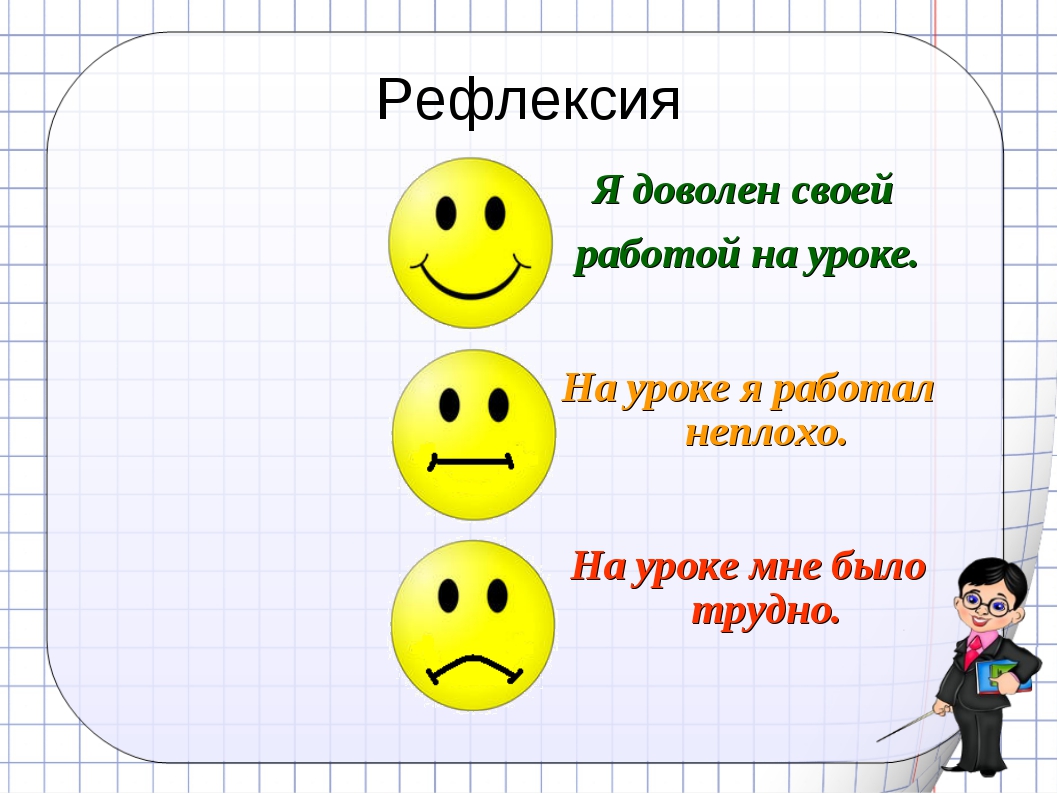 Домашнее заданиеНаписать мини-сочинение    «Кем я буду, когда вырасту?»1-ученик   --------СтолярСтул сломался иль карнизНа верёвочке повис,Это, право, не беда ,Столяр сделает всегда!2-ученик---    МалярЯ маляр, шагаю к вамС кистью и ведром.Свежей краской буду самКрасить новый дом.Крашу стены, крашу дверь,Пляшет кисть моя…У меня и нос теперьБелым стал, друзья3-ученик---ДокторНа уколы! На уколы!
Собирайся, ребятня!
Вы не бойтесь! Я не больно –
Ведь хороший доктор я.Поднимите-ка рубашки,
Я послушаю живот.
Ой-ой-ой! Урчит там что-то,
Срочно выпейте компот.Вот вам градусник по мышку,
Посидите пять минут.
Я натру вас лучшей мазью,
Наложу на руку жгут.4-ученик----УчительницаМы играть решили в школу,
Превратили группу в класс.
Колокольчиком помашем –
Математика у нас.Я учительницей буду,
Объяснять пойду к доске.
По столу стучу указкой,
Призывая к тишине.Поднимите к верху ручки,
Будем пальчики считать:
Два, шестнадцать, десять, восемь…
Молодцы! Всем ставлю «пять».5-ученик-----Милиционер Мы поправили фуражки,
Стали в длинный ровный ряд.
Как прекрасен в новой форме
Милицейский наш отряд.По свистку даём команды:
-Жезл вверх! Машинам – стоп!
В это время пешеходы
Совершают переход.6-ученик------Строитель.Мы строителями станем
И построим новый дом.
Первым делом подойдите,
Ознакомьтесь с чертежом.Подгоните самосвалы,
Загружайте кирпичи.
Ими кубики побудут.
-Начинайте, силачи!7-ученик------Шофер
Качу,
Лечу
Во весь опор.
Я сам — шофер,
И сам — мотор. 
Нажимаю
На педаль-
И машина
Мчится вдаль!8-ученик----Моряк
Плывёт моряк на корабле
Он не тоскует по земле.
Он с ветром дружит и волной
Ведь море — дом его родной.
9-ученик----Ветеринар
Звери, птицы, все, кто болен,
Кто здоровьем недоволен!
Вас зовёт ветеринар — Перевяжет, даст отвар.
10-ученик------Фокусник
Кто из шляпы достаёт
Зайца всем на удивление?
Это фокусник даёт
В цирке представление.
11-ученик-------Доярка
Утром солнце светит ярко,
Молочко несёт доярка.
Тёплое, коровье,
Детям на здоровье.
12-ученик-------Повар
Дайте повару продукты:
Мясо птицы, сухофрукты,
Рис, картофель… И тогда
Ждёт вас вкусная еда.
13-ученик-------Парикмахер
Дайте ножницы, расчёску,
Он вам сделает причёску.
Парикмахер непременно
Подстрижёт вас современноТема урока: «Все профессии хороши»4 класс1.Скажи, кто так вкусноГотовит щи капустные,Пахучие котлеты, Салаты, винегреты,Все завтраки, обеды?(Повар) слайд-3. Кисти, краски и мольберт:Мамин я пишу портретДля картинной галереи,Отгадай меня скорее!(Художник) слайд-55.Кто учит детишек читать и писать,Природу любить,      стариков уважать?(Учитель) слайд-47.Кто гантели поднимает,Дальше всех ядро  бросает?Быстро бегает, метко стреляет?Как одним словом их всех называют?(Спортсмены)      слайд-59.Не художник он, но краскойПахнет неизменно,По картинам он не мастер –Мастер он по стенам!  (Маляр)      Кто у постели больного      сидит?И как лечиться, он всем говорит,Кто болен – он капли предложит принять,Тому, кто здоров, разрешит погулять!(Врач) слайд-4.  Все дороги мне знакомы,Я в кабине словно дома.Мне мешает светофор,Знает он, что я ….(Шофер)слайд-4Он не летчик, не пилот,Он ведет не самолет,А огромную ракету.Дети, кто скажите это?(Космонавт) слайд-4Из кирпича мы строим дом,Чтоб смеялось солнце в нем.Чтобы выше, чтобы шире,Были комнаты в квартире!(Строитель)     слайд-5Кто пишет книги?Писатель Кто лечит людей?ВрачКто учит детей?Учитель Кто лечит животных?Ветеринар Кто стрижет людей?Парикмахер Кто считает деньги?Бухгалтер Кто печет хлеб?Пекарь Кто играет роли в театре или кино?АртистЗаводДетский сад   СтоловаяАвтобусМагазинШколаПолеШоферРабочийВоспитательПродавецПоварКомбайнерУчитель